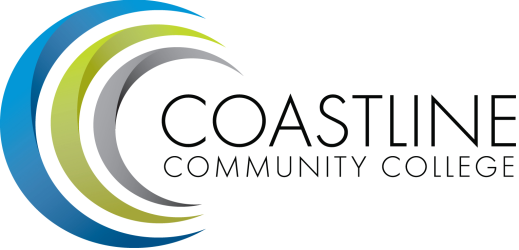 Committee Mandate: To guide the College through the self-evaluation process for the purpose of continuous self-improvement as evidenced by the Institutional Self-Evaluation Report.   CALL TO ORDER Roll CallWelcome Adoption of Agenda Minutes from 11/2SPECIAL REPORTS & UPDATESStatus of Draft Report (D. Pittaway)ACTION ITEMS STANDING REPORTS Standard I (chairs)Standard II (chairs)Standard III (chairs)Standard IV (chairs)DISCUSSION ITEMSCompletion of Draft ReportQuality Focus Essay – Guided PathwaysANNOUNCEMENTS (1-2 minutes per)ADJOURNMENTNext meeting will occur Thursday, February 1st, 1:00-3:00 pm, 4th floor conference room @College Center. Meeting schedule is 1st and 3rd Thursdays at 1:00 pm during fall and spring terms for 2017-2018.Our goal for spring 2018 will be to develop a complete second draft of the self-study report. The final, constituency-approved report is due to ACCJC December 2018.Google Accreditation Writing Space